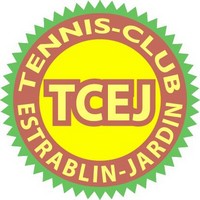 TARIF TENNIS 2014/2015Pour la sécurité de vos enfants, nous vous demandons de vous assurer de la présence du moniteur à son court avant de repartir et de laisser votre enfant – Merci pour luiADHESION +LICENCETARIFS COURSTARIFS COURS +ADHESIONS +LICENCEREMISE DE 15€ A PARTIR DU 2EME ENFANT. ACCEPTER CHEQUIER JEUNE ET CARTE M’RATout court non donné pendant l’année sera reporté à une date convenue entre les personnes concernées et le moniteurSeul le moniteur est habilité à annuler un court pour cause de météo   JEUNES – DE 17 ANS45€ETUDIANTS/CHOMEURS60€ADULTES85€COUPLE140€FAMILLE200€MINI TENNISJEUNES – 17ETUDIANTSADULTES1H165€1H30245€245€245€2H324€324€324€4H648€648€648€MINI TENNISJEUNES-17 ANSETUDIANTS CHOMEURSADULTES1H201€/  /    /1H30/290€305€330€2H/369€404€409€4H/693€708€733€POUR  27 SESSIONS